COMMITTEE INFORMATIONCo-Chairs: Holly Bill (hbill@hulthealthy.org) and Tim Bromley (tim.d.bromley@osfhealthcare.org) Support Person: Amy Roberts (aroberts@peoriacounty.org) Useful Resources: 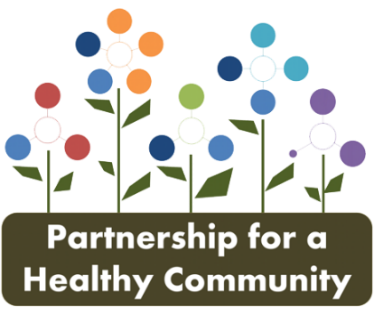 Partnership for a Healthy Community Website: https://healthyhoi.wildapricot.org/ Meeting Information and Data Tracking: Data sheets will be shared at each meeting by data support person, Amanda SmithMental Health https://healthyhoi.wildapricot.org/2020-22-Mental-HealthSubstance Use: https://healthyhoi.wildapricot.org/2020-22-Substance-Use Discussion Boards: https://healthyhoi.wildapricot.org/discussions AGENDAData Review (Amanda)CHNA- Survey is available; please help distribute – hard copies or links available online; specific mental health questions have been added and will be beneficial to our work moving forward6 Regions – Peoria 61569, 61533, 61536 West side- Brimfield, Princeville, Glasford, Illini Bluffs, need more surveys to be distributed to these rural areas)4 Tazewell – South region3 Woodford- NO surveys completedAction Teams Updates, Successes, & ChallengesMental Health Increase Mental Health First Aid Certifications by 10% (Joan Montoya) Increase suicide prevention education for youth and adults by 10% (Hannah Chapman/Mike Kennedy) Note, suicide prevention week is the week of September 5th Increase number of trauma informed schools by 10% (Michele Carmichael)Increase behavioral health integration by 10% (Tim Bromley)Substance Use Reduce overdose through Narcan by increasing distribution by 10% (Elizabeth Hensold/Katy Endress)New Opioid Data can be found here: Opioid Response Dashboard (arcgis.com)Increase stable housing for frequent utilizers (Kate Green); Frequent Utilizers & Crisis response (Kelly Walsh)Increase number of schools who participate in Rx Drug Safety (Denise Backes)Mass media campaigns for binge drinking and underage drinking (Kerri Viets)Increase number of students certified as Peer Educators by 10% (Holly) – Update on Teen Health Week 2022; will update with schedule of trainings to comeUpdated Meeting Structure: Every other month- Full committee/Sub-committees; Schedule posted on healthyhoi.orgSeptember 27, 2021 - Virtual Meeting (Agenda / Minutes)October - NO MEETING; Sub-Committee Strategy Meetings onlyNovember 29, 2021 - In Person Meeting at Peoria City/County Health Department (Agenda / Minutes)  Virtual Meeting (Agenda / Minutes)December - NO MEETING - HOLIDAY BREAKMember Announcements: Please feel free to share relevant information & announcementsNext Meeting Date: Monday, November 29, 2021 via Teams